CONVOCATORIA A PRESENTACIÓN DE TRABAJOS3eras Jornadas de Investigación UVA Agronomía, Agroindustrias, Enología y AlimentosUVA Agronomía – Consejo Rectores Universidades Privadas de Argentina (CRUP)Fechas y lugar de Jornadas: 19 y 20 de agosto 2021 -  100% VIRTUALESFecha límite de envío de trabajos: 31 DE MAYO DE 2021Modalidades de presentación: Proyectos con resultados – Tesinas – Tesis – Trabajos Finales de carrera que involucren investigación (TF)Formatos de presentación: OralesÁreas de Investigación:Producción animal- producción y protección vegetal.Ambiente y entornos sustentables.Alimentos, enología, vitivinicultura y agroindustrias.Gestión de recursos hídricos y suelos.Bioenergía, biotecnología, agricultura y/o ganadería de precisión.Socioeconomía agropecuaria, agroalimentaria y agroindustrial.Objetivos de Desarrollo Sostenible 2030Educativa.Instrucciones para Autores:Resúmenes para Formato Oral - Fuente Times New Roman 11. Interlineado sencillo. Sin sangrías. Texto justificado- El cuerpo del texto debe contar con un máximo de 300 palabras (el cuerpo del texto no incluye el título del trabajo, ni los autores, ni las referencias bibliográficas).- No enviar tablas ni figuras asociadas al cuerpo del texto.- No incluir en el cuerpo del texto citas bibliográficas.- Se podrá colocar debajo del resumen hasta 4 referencias bibliográficas, indicadas con súper índice.- Título en mayúscula-minúsculas, Centrado, Negrita, Times New Roman 12. En español y en inglés- Autores en cursiva: Iniciales del Nombre y luego Apellido sin título de grado, separados por punto y coma. Para únicos autores: nombre y apellidos completos. Marcar en negrita el autor que hará la presentación. El director de proyecto debería ir como último autor.- Usar superíndice numérico en los autores para indicar las diferentes instituciones, si fuera necesario.- Instituciones: cursiva, iniciando con el superíndice correspondiente seguido de la Institución. La afiliación a la UMaza deberá citarse en forma completa: Universidad Juan Agustín Maza. No deben citarse las Facultades.- Agregar un correo electrónico de contacto, preferentemente institucional.- Agregar Palabras Clave: 3 a 5 palabras claves y Keywords: traducción de las palabras claves al inglés.- El cuerpo del texto se redactará a modo de resumen y deberá contener los siguientes ítems sin estar explicitados como subtítulos.- Introducción- Objetivos- Metodología- Resultados- Discusión- ConclusionesATENCIÓN: Arriba del título colocar- AREA DE INVESTIGACIÓN: (indicar una de las áreas de la lista explicitada en este instructivo). - TIPO DE MODALIDAD: (indicar Proyecto I+D – Tesina – Tesis – Trabajos Finales de carrera)- Ejemplo de título para el resumen:Estudio de la Deformación Cortical en MendozaStudy of Crustal Deformation in MendozaM.F. Serrano 1,3; M.V. Suáez2; C. Carrera1; V. González 4; M. L. Gómez,3 y A.Lorenzo51Universidad Juan Agustín Maza.2 Instituto Argentino de Ciencias Ambientales3Consejo Nacional de Investigaciones Científicas y Técnicas4Fac. de Ingeniería. Universidad Nacional de Cuyo5Fac. de Ingeniería. Universidad Nacional de La Plata. Buenos Aires.Contacto: serrano@hotmail.comEnvío:- Los archivos deben enviarse en Word hasta el 31 de mayo de 2021 a uva.agronomia@gmail.com- El nombre del archivo se conformará con el apellido del primer autor Ejemplo: lorenzo.doc Para consultas puede dirigirse a uva.agronomia@gmail.comOrganizan: 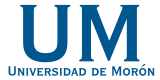 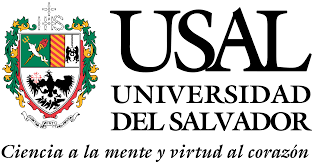 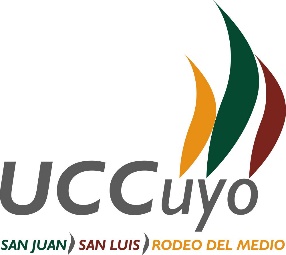 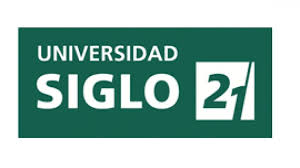 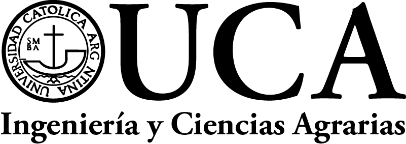 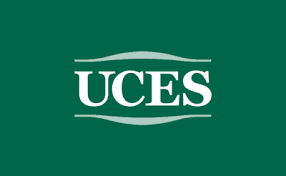 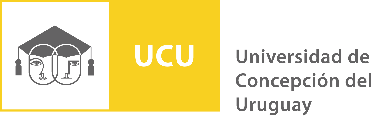 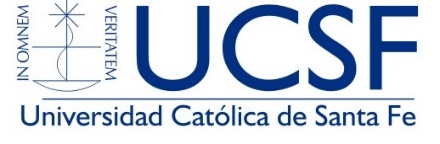 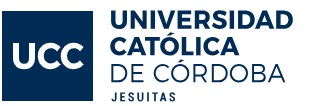 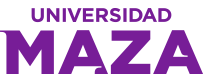 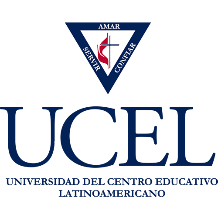 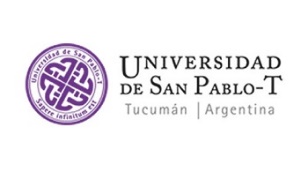 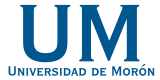 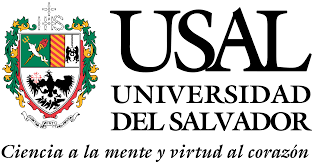 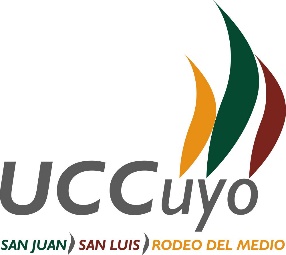 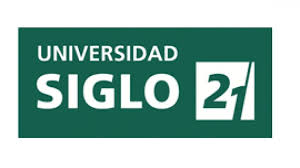 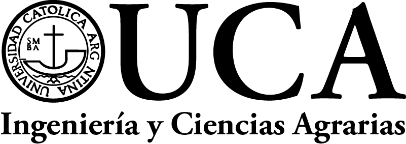 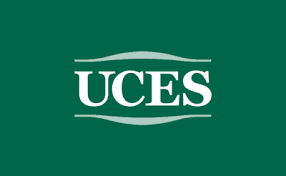 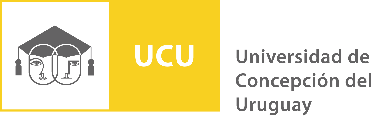 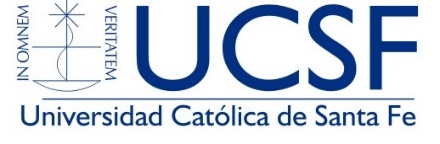 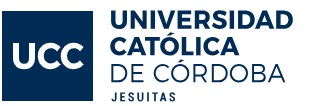 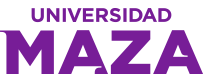 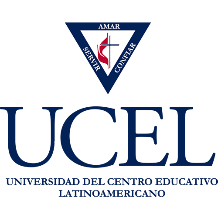 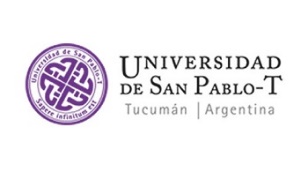 